SENATE TO MEET AT 11:45 A.M. TODAY	NO.  14CALENDAROF THESENATEOF THESTATE OF SOUTH CAROLINAREGULAR SESSION BEGINNING TUESDAY, JANUARY 12, 2021_______________WEDNESDAY, FEBRUARY 3, 2021February 3, 2021JOINT ASSEMBLYWednesday, February 3, 2021 at 12:00 Noon:S.	451--Senators Rankin, Sabb and Talley:  A CONCURRENT RESOLUTION TO FIX NOON ON WEDNESDAY, FEBRUARY 3, 2021, AS THE TIME TO ELECT A SUCCESSOR TO A CERTAIN JUDGE OF THE COURT OF APPEALS, SEAT 5, WHOSE TERM WILL EXPIRE JUNE 30, 2021; TO ELECT A SUCCESSOR TO A CERTAIN JUDGE OF THE COURT OF APPEALS, SEAT 6, WHOSE TERM WILL EXPIRE JUNE 30, 2021; TO ELECT A SUCCESSOR TO A CERTAIN JUDGE OF THE COURT OF APPEALS, SEAT 8, UPON HIS RETIREMENT ON OR BEFORE DECEMBER 31, 2021, AND THE SUCCESSOR WILL FILL THE UNEXPIRED TERM OF THAT OFFICE WHICH WILL EXPIRE JUNE 30, 2024; TO ELECT A SUCCESSOR TO A CERTAIN JUDGE OF THE CIRCUIT COURT, FOURTH JUDICIAL CIRCUIT, SEAT 2, UPON HIS RETIREMENT ON OR BEFORE DECEMBER 31, 2021, AND THE SUCCESSOR WILL FILL THE UNEXPIRED TERM OF THAT OFFICE WHICH WILL EXPIRE JUNE 30, 2024; TO ELECT A SUCCESSOR TO A CERTAIN JUDGE OF THE CIRCUIT COURT, FIFTH JUDICIAL CIRCUIT, SEAT 3, WHOSE TERM WILL EXPIRE JUNE 30, 2021; TO ELECT A SUCCESSOR TO A CERTAIN JUDGE OF THE CIRCUIT COURT, NINTH JUDICIAL CIRCUIT, SEAT 3, WHOSE TERM WILL EXPIRE JUNE 30, 2021; TO ELECT A SUCCESSOR TO A CERTAIN JUDGE OF THE CIRCUIT COURT, THIRTEENTH JUDICIAL CIRCUIT, SEAT 3, UPON HIS RETIREMENT ON OR BEFORE JUNE 30, 2021, AND THE SUCCESSOR WILL FILL A NEW TERM OF THAT OFFICE WHICH WILL EXPIRE JUNE 30, 2027; TO ELECT A SUCCESSOR TO A CERTAIN JUDGE OF THE CIRCUIT COURT, FOURTEENTH JUDICIAL CIRCUIT, SEAT 1, TO FILL THE UNEXPIRED TERM OF THAT OFFICE WHICH WILL EXPIRE JUNE 30, 2024; TO ELECT A SUCCESSOR TO A CERTAIN JUDGE OF THE CIRCUIT COURT, FOURTEENTH JUDICIAL CIRCUIT, SEAT 2, WHOSE TERM WILL EXPIRE JUNE 30, 2021; TO ELECT A SUCCESSOR TO A CERTAIN JUDGE OF THE CIRCUIT COURT, FIFTEENTH JUDICIAL CIRCUIT, SEAT 2, WHOSE TERM WILL EXPIRE JUNE 30, 2021; TO ELECT A SUCCESSOR TO A CERTAIN JUDGE OF THE CIRCUIT COURT, AT LARGE, SEAT 1, WHOSE TERM WILL EXPIRE JUNE 30, 2021; TO ELECT A SUCCESSOR TO A CERTAIN JUDGE OF THE CIRCUIT COURT, AT LARGE, SEAT 2, WHOSE TERM WILL EXPIRE JUNE 30, 2021; TO ELECT A SUCCESSOR TO A CERTAIN JUDGE OF THE CIRCUIT COURT, AT LARGE, SEAT 3, WHOSE TERM WILL EXPIRE JUNE 30, 2021; TO ELECT A SUCCESSOR TO A CERTAIN JUDGE OF THE CIRCUIT COURT, AT LARGE, SEAT 4, WHOSE TERM WILL EXPIRE JUNE 30, 2021; TO ELECT A SUCCESSOR TO A CERTAIN JUDGE OF THE CIRCUIT COURT, AT LARGE, SEAT 5, WHOSE TERM WILL EXPIRE JUNE 30, 2021; TO ELECT A SUCCESSOR TO A CERTAIN JUDGE OF THE CIRCUIT COURT, AT LARGE, SEAT 6, WHOSE TERM WILL EXPIRE JUNE 30, 2021; TO ELECT A SUCCESSOR TO A CERTAIN JUDGE OF THE CIRCUIT COURT, AT LARGE, SEAT 7, WHOSE TERM WILL EXPIRE JUNE 30, 2021; TO ELECT A SUCCESSOR TO A CERTAIN JUDGE OF THE CIRCUIT COURT, AT LARGE, SEAT 8, WHOSE TERM WILL EXPIRE JUNE 30, 2021; TO ELECT A SUCCESSOR TO A CERTAIN JUDGE OF THE CIRCUIT COURT, AT LARGE, SEAT 9, WHOSE TERM WILL EXPIRE JUNE 30, 2021; TO ELECT A SUCCESSOR TO A CERTAIN JUDGE OF THE CIRCUIT COURT, AT LARGE, SEAT 10, WHOSE TERM WILL EXPIRE JUNE 30, 2021; TO ELECT A SUCCESSOR TO A CERTAIN JUDGE OF THE CIRCUIT COURT, AT LARGE, SEAT 12, TO FILL THE UNEXPIRED TERM OF THAT OFFICE WHICH WILL EXPIRE JUNE 30, 2026; TO ELECT A SUCCESSOR TO A CERTAIN JUDGE OF THE FAMILY COURT, SEVENTH JUDICIAL CIRCUIT, SEAT 1, TO FILL THE UNEXPIRED TERM OF THAT OFFICE WHICH WILL EXPIRE JUNE 30, 2025; TO ELECT A SUCCESSOR TO A CERTAIN JUDGE OF THE ADMINISTRATIVE LAW COURT, SEAT 3, UPON HIS RETIREMENT ON OR BEFORE DECEMBER 31, 2021, AND THE SUCCESSOR WILL FILL THE UNEXPIRED TERM OF THAT OFFICE WHICH WILL EXPIRE JUNE 30, 2025; AND TO ELECT A SUCCESSOR TO A CERTAIN JUDGE OF THE ADMINISTRATIVE LAW COURT, SEAT 6, WHOSE TERM WILL EXPIRE JUNE 30, 2021.(Adopted--January 12, 2021)UNCONTESTED LOCALSECOND READING BILLSS. 	446	--Senator Malloy:  A BILL TO AMEND ACT 259 OF 1961, AS AMENDED, RELATING TO THE HARTSVILLE COMMUNITY CENTER BUILDING COMMISSION, TO INCREASE THE COMMISSION'S MEMBERSHIP FROM THREE TO FIVE MEMBERS.(Without reference--January 12, 2021)S. 	447	--Senator Malloy:  A BILL TO PROVIDE THAT EACH MEMBER OF THE LEE COUNTY TRANSPORTATION COMMITTEE SHALL BE ALLOWED AND PAID ONE HUNDRED DOLLARS FROM LEE COUNTY "C" FUND REVENUES FOR EACH MEETING AT WHICH HE IS IN ATTENDANCE, TO PROVIDE THAT THE MEMBERS OF THE LEE COUNTY TRANSPORTATION COMMITTEE SHALL RECEIVE PAYMENTS UPON THE ISSUANCE OF APPROVED VOUCHERS BY THE COMMITTEE'S CHAIRMAN, EXCEPT THAT THE CHAIRMAN MAY NOT APPROVE VOUCHERS FOR MORE THAN FIFTEEN MEETINGS PER FISCAL YEAR FOR EACH MEMBER OF THE COMMITTEE, AND TO PROVIDE THAT THE CHAIRMAN OF THE LEE COUNTY LEGISLATIVE DELEGATION SHALL BE AN EX-OFFICIO, NONVOTING MEMBER OF THE LEE COUNTY TRANSPORTATION COMMITTEE.(Without reference--January 12, 2021)S.	448--Senator Fanning:  A BILL TO AMEND ACT 379 OF 1959, AS AMENDED, RELATING TO THE CHESTER METROPOLITAN DISTRICT, SO AS TO ADD FOUR MEMBERS TO THE CHESTER COUNTY BOARD OF DIRECTORS APPOINTED BY THE CHESTER COUNTY LEGISLATIVE DELEGATION.(Without reference--January 12, 2021)MOTION PERIODSTATEWIDE SECOND READING BILLSS.	201--Senator Hembree:  A BILL TO AMEND CHAPTER 18, TITLE 59 OF THE 1976 CODE, RELATING TO THE EDUCATION ACCOUNTABILITY ACT, BY ADDING ARTICLE 16, TO PROVIDE REVISED ACCOUNTABILITY MEASURES FOR PUBLIC SCHOOLS AND PUBLIC SCHOOL DISTRICTS; AND TO REPEAL ARTICLE 15, CHAPTER 18, TITLE 59 OF THE 1976 CODE, RELATING TO INTERVENTION AND ASSISTANCE UNDER THE EDUCATION ACCOUNTABILITY ACT.(Read the first time--January 12)(Reported by Committee on Education--January 28, 2021)(Favorable)S.	454--Senators Martin, Bennett, Massey and Jackson:  A BILL TO AMEND SECTION 40-33-43, CODE OF LAWS OF SOUTH CAROLINA, 1976, RELATING TO THE AUTHORIZED PROVISION OF MEDICATIONS BY UNLICENSED PERSONS IN COMMUNITY RESIDENTIAL FACILITIES, SO AS TO EXTEND THESE PROVISIONS TO CORRECTIONAL FACILITIES.(Read the first time--January 13, 2021)(Polled by Committee on Medical Affairs--January 28, 2021)(Favorable)S.	107--Senators Campsen and Climer:  A BILL TO AMEND SECTION 48-39-280, AS AMENDED, CODE OF LAWS OF SOUTH CAROLINA, 1976, RELATING TO THE STATE’S BEACH PRESERVATION POLICY, SO AS TO APPLY CERTAIN EXCEPTIONS TO THE ESTABLISHMENT OF A BASELINE FOR COASTAL EROSION ZONES AND TO REMOVE THE STUDY REQUIREMENT IN CASES WHERE PRIMARY OCEANFRONT SAND DUNES DO NOT EXIST.(Read the first time--January 12, 2021)(Reported by Committee on Agriculture and Natural Resources--February 02, 2021)(Favorable)S.	158--Senator Scott:  A BILL TO AMEND SECTION 40-57-340, CODE OF LAWS OF SOUTH CAROLINA, 1976, RELATING TO EXEMPTIONS FROM CONTINUING EDUCATION REQUIREMENTS FOR REAL ESTATE BROKERS AND SALESPERSONS, SO AS TO PROVIDE AN EXEMPTION TO THE BIENNIAL CONTINUING EDUCATION REQUIREMENT FOR BROKERS AND SALESPERSONS WHO HAVE TWENTY-FIVE YEARS OF LICENSURE AND ARE SIXTY-FIVE YEARS OF AGE OR OLDER.(Read the first time--January 12, 2021)(Reported by Committee on Labor, Commerce and Industry--February 02, 2021)(Favorable with Amendments)S.	200--Senators Hembree, Martin, Kimbrell and Shealy:  A BILL TO AMEND SECTION 24-3-530 OF THE 1976 CODE, RELATING TO DEATH BY ELECTROCUTION OR LETHAL INJECTION, TO PROVIDE THAT A PERSON SENTENCED TO DEATH MAY ELECT FOR ELECTROCUTION OR LETHAL INJECTION IF LETHAL INJECTION IS AVAILABLE AT THE TIME OF ELECTION, TO PROVIDE THAT AN ELECTION EXPIRES AND MUST BE RENEWED IN WRITING IF THE CONVICTED PERSON RECEIVES A STAY OF EXECUTION OR THE EXECUTION DATE HAS PASSED, TO PROVIDE THAT A PENALTY MUST BE ADMINISTERED BY ELECTROCUTION FOR A PERSON WHO WAIVES HIS RIGHT OF ELECTION, TO PROVIDE THAT THE DEPARTMENT OF CORRECTIONS DIRECTOR SHALL DETERMINE AND CERTIFY TO THE SUPREME COURT WHETHER THE METHOD SELECTED IS AVAILABLE, TO PROVIDE THAT A CONVICTED PERSON’S SIGNATURE MUST BE WITNESSED, AND TO PROVIDE THAT THE MANNER OF INFLICTING A DEATH SENTENCE MUST BE ELECTROCUTION REGARDLESS OF THE METHOD ELECTED BY THE PERSON IF EXECUTION BY LETHAL INJECTION IS UNAVAILABLE OR IS HELD TO BE UNCONSTITUTIONAL BY AN APPELLATE COURT OF COMPETENT JURISDICTION.(Read the first time--January 12, 2021)(Polled by Committee on Corrections and Penology--February 02, 2021)(Favorable)S.	287--Senator Gambrell:  A BILL TO AMEND SECTION 40-45-220, CODE OF LAWS OF SOUTH CAROLINA, 1976, RELATING TO QUALIFICATIONS FOR LICENSURE BY THE BOARD OF PHYSICAL THERAPY EXAMINERS, AND SECTION 40-45-240, RELATING TO APPLICANTS FOR LICENSURE BY ENDORSEMENT FOR LICENSEES FROM OTHER JURISDICTIONS, BOTH SO AS TO REQUIRE CERTAIN FINGERPRINT-SUPPORTED STATE AND NATIONAL CRIMINAL RECORDS CHECKS FOR INITIAL LICENSURE APPLICANTS, TO PROVIDE THE RESULTS OF THESE RECORDS CHECKS MUST BE PROVIDED TO THE DEPARTMENT OF LABOR, LICENSING AND REGULATION, TO AUTHORIZE THE STATE LAW ENFORCEMENT DIVISION TO RETAIN FINGERPRINTS FOR CERTAIN PURPOSES, TO PROVIDE APPLICANTS MUST BARE RELATED COSTS, AND TO PROVIDE THE DEPARTMENT SHALL KEEP INFORMATION RECEIVED PURSUANT TO THIS ACT CONFIDENTIAL, SUBJECT TO AN EXCEPTION.(Read the first time--January 12, 2021)(Reported by Committee on Labor, Commerce and Industry--February 02, 2021)(Favorable with amendments)S.	378--Senator Cash:  A BILL TO AMEND SECTION 47-3-630 OF THE 1976 CODE, RELATING TO PENALTIES FOR TEASING, MALTREATING, AND INJURING POLICE DOGS AND HORSES, TO PROVIDE FOR PENALTIES, RESTITUTION, AND COMMUNITY SERVICE.(Read the first time--January 12, 2021)(Reported by Committee on Agriculture and Natural Resources--February 02, 2021)(Favorable with amendments)SENATE CALENDAR INDEXS. 107	5S. 158	5S. 200	5S. 201	4S. 287	6S. 378	7S. 446	3S. 447	3S. 448	3S. 451	1S. 454	4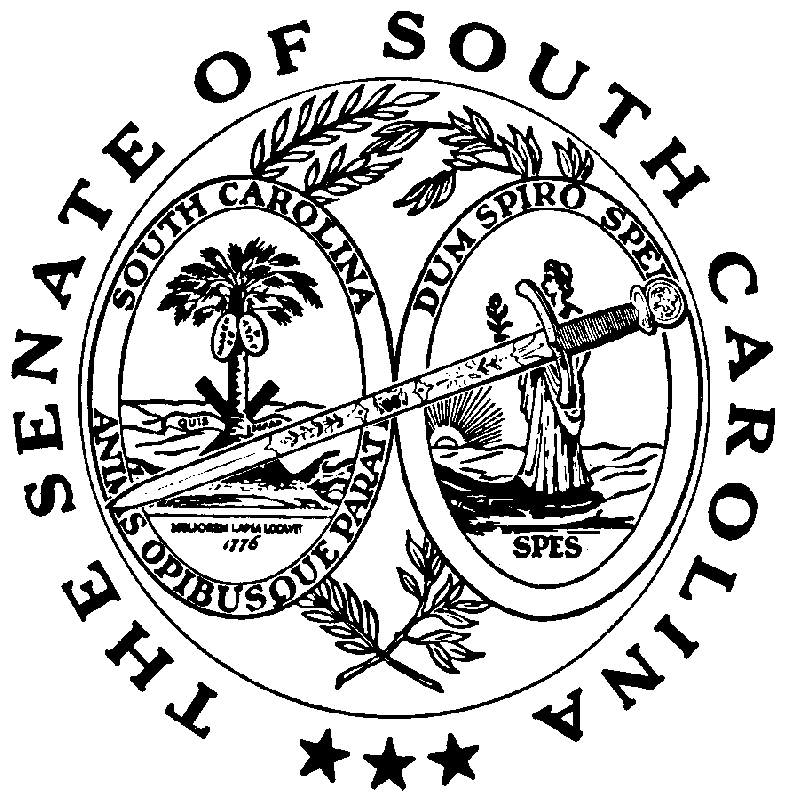 